233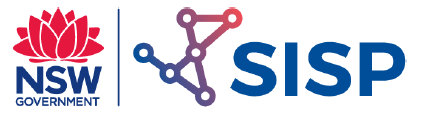 MaterialRecycling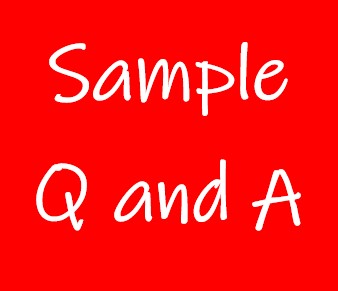 Exercise 1 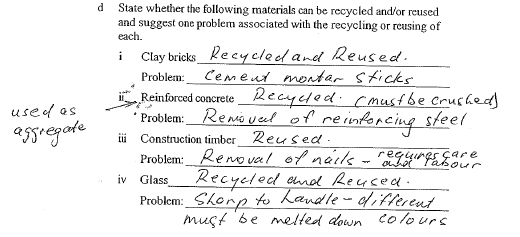 